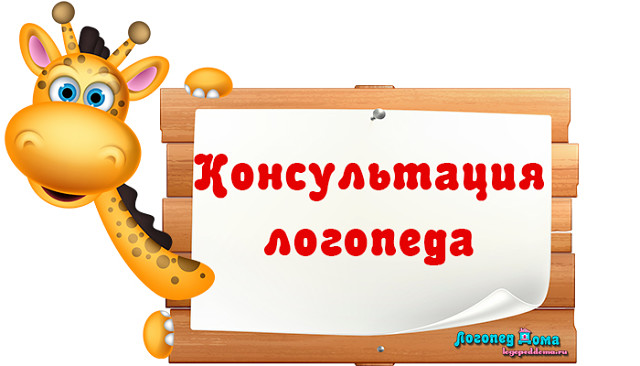 Совет №1 — НАЧНЕМ С ВАСРечь не возникает сама по себе, ей необходимо учиться, и возможно это только в процессе общения. Даже если вы молчаливы от природы – все равно говорите с ребенком. Ребенок легче понимает обращенную речь, если она объясняет то, что происходит с ним и вокруг него. Поэтому сопровождайте свои действия словами.Совет №2 — ВСТРЕЧА ВЗГЛЯДОВОзвучивайте любую ситуацию – но только если вы видите, что ребенок слышит и видит вас. Не говорите в пустоту, смотрите ему в глаза. Это особенно важно, если ваш ребенок чрезмерно активный, постоянно двигается.Если ваш малыш еще только лепечет или говорит мало слов, старайтесь, чтобы он видел вашу артикуляцию.Совет №3 — ГОВОРИТЕ ЧЕТКОГоворите просто, четко, внятно проговаривая каждое слово, фразу. Дети очень чутки к интонации — поэтому каждое слово, на которое падает логическое ударение, произносите как можно более выразительно.Совет №4 — ТО ЖЕ, НО ПО-РАЗНОМУПовторяйте много раз одно и то же слово, фразу (меняя порядок слов). Чтобы ребенок усвоил новое слово, употребляйте его не единожды и в разных контекстах.Совет №5 — НЕ ПЕРЕУСЕРДСТВУЙТЕНе употребляйте слишком длинных фраз. Не перегружайте ребенка, предъявляя ему сразу большое количество заведомо незнакомых слов.Совет №6 — ХОРОШЕЕ НАСТРОЕНИЕ — ЗАЛОГ УСПЕХАПроизносите новое слово в эмоционально благоприятной ситуации. Психологи заметили: в таких условиях ребенок обучается в десять раз лучше.Совет №7 — ВСЕ ЧУВСТВА В СОЮЗЕ С РЕЧЬЮВажно, чтобы ребенок имел возможность видеть, трогать, нюхать, то есть изучать предмет разными способами. Если увидите, что ребенок взял предмет, сразу же назовите его несколько раз – четко и выразительно.Совет №8 — В ОСНОВЕ РЕЧИ — СТРЕМЛЕНИЕ К ОБЩЕНИЮВсегда одобряйте желание ребенка вступить с вами в контакт. Поддерживайте его стремление общаться!Совет №9 — СТРЕМИМСЯ К РАЗНООБРАЗИЮЕсли лепет малыша однообразен, старайтесь обогатить его, предлагая цепочку слов с другими согласными и гласными (дя-дя-дя, ма-ма-ма, ку-ко).Совет №10 — УВАЖАЙТЕ ПОПЫТКИ РЕБЕНКА ГОВОРИТЬРечь развивается на основе подражания и самоподражания. Когда ребенок говорит один или вместе с вами, выключайте громкую музыку, телевизор и старайтесь дать ему возможность слышать себя и вас. Не сюсюкайте с ребенком, ведь вы не хотите потом переучивать его общаться нормально.Совет №11 — УЧИТЕ В ИГРЕСоздавайте такие ситуации в игре, где ребенку понадобится звукоподражание. Побуждаете вы, а не ситуация.Совет №12 — НЕ ПРЕДУПРЕЖДАЙТЕ ЖЕЛАНИЙ РЕБЕНКАРодители пытаются угадать желания своего ребенка. У малыша не возникает необходимости произносить что-либо. Есть опасность задержать ребенка на стадии жестового общения.Совет №13 — РАСШИРЯЙТЕ СЛОВАРЬРебенок владеет словом на двух уровнях:понимает его – пассивный словарь,говорит – активный.Если вы пополняете ресурс понимания, это обязательно приведет к лексическому взрыву.Совет №14 — ВЕДИТЕ ДНЕВНИКФиксируйте его речевые достижения, записывайте, сколько слов он понимает, какие произносит.Совет №15 — РАЗВИВАЙТЕ ФОНЕМАТИЧЕСКИЙ СЛУХПобуждайте различать близкие звуки, слова, отличающиеся 1 звуком (крыса-крыша).Совет №16 — НЕ ПРЕНЕБРЕГАЙТЕ ЗВУКОПОДРАЖАНИЕМИспользуйте слова типа «бух», «ням-ням», «ав-ав». Создайте основу для полноценной речи.Совет №17 — ЧИТАЙТЕ …Читайте короткие сказки, стихи по несколько раз – дети лучше воспринимают тексты, которые они уже слышали.Совет №18 — ПАЛЬЧИКИ НА ПОМОЩЬ РЕЧИРазвивайте мелкую моторику – точные движения пальцев руки. Она тесно связана с развитием речи.Совет №19 — БУДЬТЕ ТЕРПЕЛИВЫ, СНИСХОДИТЕЛЬНЫ И … ОСТОРОЖНЫЕсли ребенок неверно произносит звуки, не смейтесь, не повторяйте неправильное произношение. Побуждайте ребенка послушать правильное произнесение и попытаться его повторить.Совет №20 — ТОЛЬКО ВЫ!Помните: только вы способны помочь ребенку развиваться гармонично. Не забывайте активно радоваться его успехам, чаще хвалите своего малыша.